北师大万宁附中2021-2022学年上学期高一第一次月考英语试题第I卷（选择题）第一部分 听力（共两节，满分30分）第一节（共5小题；每小题1.5分，满分7.5分）听下面5段对话。每段对话后有一个小题，从题中所给的A、B、C三个选项中选出最佳选项，并标在试卷的相应位置。听完每段对话后，你都有10秒钟的时间来回答有关小题和阅读下一小题。每段对话仅读一遍。1．What is the man probably doing?A．Writing a report.	    B．Reading a newspaper.	 C．Looking for a newspaper.2．How does the man usually go to work?A．By bus.　           	B．By car.　 　			 C．On foot.3．Why does the man take an umbrella?A．Because it’s raining now.                     B．Because it will rain soon.  C．Because his wife dislikes walking in the sun.4．How much is the cheaper book?A．5 dollars.   			B．15 dollars.          	 C．20 dollars.5．What do we know about the man?A．He likes his new job very much.               B．He makes very little money now.                C．He is busy with his job now.第二节（共15小题；每小题1.5分，满分22.5分）听下面5段对话或独白。每段对话或独白后有几个小题，从题中所给的A、B、C三个选项中选出最佳选项，并标在试卷的相应位置。听每段对话或独白前，你将有时间阅读各个小题，每小题5秒钟；听完后，各个小题将给出5秒钟的作答时间。每段对话或独白读两遍。听第6段材料，回答第6、7题。6．What does the man think of the match?A．It was great.	              B．It was just so-so.		 C．It was boring.7．Who is Jenny?A．The woman’s best friend.	      B．The man’s wife.		 C．The man’s sister.听第7段材料，回答第8至10小题。8．What’s the weather like today?A．Fine.   		     	B．Rainy.    			    C．Windy.9．What will the two speakers do tomorrow?A．Go swimming.		 	B．Go for a picnic.		   		C．Go to Japan.10．For what does Tom go to Japan?A. To spend a vacation with his girlfriend.B. To visit his girlfriend’s parents.	C. To visit his friends.听第8段材料，回答第11至13小题。11．What is the woman doing?A．Reading a book.	 	B．Listening to music.	        C．Playing computer games.12．What time is it now?A．About 5：40 pm .		B．About 6：00 pm.	        C．About 6：20 pm.13．What’s the possible relationship between the two speakers?A．Mother and son.		B．Friends.					C. Brother and sister.听第9段材料，回答第14至16小题。14．What did the old lady probably do?A．She gave the man a lift.			B．She gave the man some money.C．She asked a friend to take the man home.15．Why couldn’t the woman go to help the man?A．Because she was ill.		B．Because she didn’t know where the man was.C．Because she had to look after Mike.16．What happened to the man?A．He left his wallet in a taxi.			B．He got robbed by a stranger.	C．His wallet was stolen.17．What will the man probably do next?A．Buy a new wallet.	      B．Answer the phone.		 C．Give a phone call.听第10段材料，回答第17至20小题。18．How does the speaker and her brother go to school?A．By car.   	          B．By bus.  			     C．On foot.19．Which subject does the speaker like best?A．History.   	          B．PE.     			     C．Science.20．When do they usually have supper?A．At about 6:00 pm.	      B．At about 6:30 pm.	         C．At about 7:00 pm.第二部分 阅读理解（共两节，满分50分）第一节(共15小题:每小题2.5分，满分37.5分)阅读下列短文，从每题所给的四个选项(A、 B、 C和D)中，选出最佳选项，并在答题卡上将该项涂黑。AMake Money This Summer with Sunny Libraries!Do you have too much free time this summer vacation? Do you need a summer job to earn extra money? Do you want to be involved in your community? Sunny Area Library System (SALS) has job opportunities for high school students. These are good chances to get work experience.21. How much can you earn if you work as Computer Tutor for one week?A. $64.	B. $120.C. $320.	D. $140.22. What are you expected to do if you get the job of “Reader Desk”?A. To repair computers.	B. To lift heavy boxes.C. To work with young children.	D. To check materials for guests.23. What’s the main purpose of the above advertisement?A. To attract students to libraries.	B. To raise money for libraries.C. To introduce new books.	D. To provide job opportunities.BIt's not easy to grow up. Actually, it's far from easy. Growing up can be a real “pain” for some of us. We are always doing things that someone else makes us do and aren't allowed to do all the things we like. Sometimes we feel trapped, sometimes we are fearful, and sometimes we just don't understand why we can't stay young forever. When we look back on all the hardships in life with a positive attitude, we realize that all of our growing pains actually turn into growing gains！As a young girl my parents forced my sisters and me to do so many things that I never liked.They made me learn to play the violin and then the piano. At that time I hated music, just because it was what they wanted me to do. But looking back now, I am so glad that my parents encouraged me to take music lessons. Music has enriched my life in so many ways. I realize that my parents and teachers were always pushing me along, not because they wanted me to suffer but because they wanted me to succeed in life. They've always wanted me to have a better life than they did themselves.Every moment of our lives we are either living or dying, so live life to its fullest！We are all going to experience growing pains, but they are just small pains in life. They might seem so huge at the time but we must be strong. Think about how we would feel if we had no fear and live life like that.The future is ours！A little hard work and sweat never hurt anyone！If we realize that these pains are just small bumps（凸块）on our road to success we will realize that our growing pains are actually growing gains！24. According to Paragraph 1, we learn that when we are young ______________.A. life is full of joy						B. life is easy for us C. we know we can stay young forever 	D. we sometimes can't do things we like25. When the author was young, she was forced by her parents to _____________.A. take music lessons					B. turn gains into pains C. look back on hardships				D. live a successful life by suffering a lot26. What can be inferred from the last paragraph?A. Growing pains are necessary for us to grow up.B. We all have to experience growing pains.C. A little hard work and sweat are harmful to us.D. Life without fear is a better choice for us.27. Which of the following can best describe the author’s attitude towards his parents now?A. angry    B. bored    C. unfriendly     D. thankfulCDogs wag(摇摆) their tails in different directions depending on whether they are excited and wanting to move forward or threatened and thinking of moving back, a study has found.Researchers in Italy examined the tail wagging behavior of 30 dogs, catching their responses to a range of stimuli(刺激物) with video cameras. To conduct the study they chose 15 male dogs and 15 female ones aged between one and six years. The dogs were all family pets whose owners had allowed them to take part in the experiment at Bari University. The dogs were placed in a large wooden box with an opening at the front to allow for them to view various stimuli. They were tested one at a time.    The researchers led by Professor Giorgio Vallortigara of the University of Trieste found that when the dogs were shown their owners—a positive experience—their tails wagged energetically to the right side. When they were shown an unfamiliar human they wagged to the right, but with somewhat less enthusiasm. The appearance of a cat again caused a right-hand side wag, although with less intensity again. The appearance of a large unfamiliar dog, similar to a German shepherd, changed the direction of tail wagging to the left. Researchers thought the dog was thinking of moving back. When the dogs were not shown any stimuli they tended to wag their tails to the left, suggesting they preferred company. While the changes in the tail wagging were not easily noticed without the aid of video, it was thought that the findings could help people judge the mood of dogs. Computer and video systems, for example, could be used by professional dog trainers to determine the mood of dogs that they were required to approach.28. The video cameras were used to catch the dogs’ responses because_______.   A. it was easier to catch the dogs’ response changes in the tail wagging   B. the dogs were put in the wooden boxes and tested one at a time.   C. they enabled the dogs’ owners to know about their dogs’ habit   D. the dogs wagged their tails in different directions when they were in different moods29. The underlined word “intensity” in paragraph 2 means_______.   A. surprise            B. worry               C. excitement        D. interest30. When there are no stimuli, a dog will _______.   A. wag to the left                               B. wag to the right   C. not wag at all                                 D. wag to the left and then to the right31. The purpose of doing the experiment is _______.   A. to train dogs for their owners          B. to help people judge the mood of dogs   C. to help dogs find company              D. to help people choose their pet dogsDTime TravelIf you could travel in time, where would you go? Perhaps you would watch a performance of a Shakespeare’s play in Elizabethan England? What about hanging out with Laozi in the Spring and Autumn Period? Or maybe you’d voyage far ahead of the present day to see what the future holds.The possibility of time travel is indeed appealing. Stories exploring the subject have been around for hundreds of years. Perhaps the best known example is science fiction novel The Time Machine, which was written by H.G. Wells and published in 1895 for the first time. It was adapted (改编) into at least two feature films of the same name, as well as two television versions, and a large number of comic book adaptations. It is connected with the popularization(普及) of the concept of time travel using a vehicle that allows an operator to travel purposefully and selectively. The term “time machine”, created by Wells, is now used to refer to a vehicle transporting people into the far future.But could time travel actually be possible? Some scientists say yes in theory. They advise using cracks in time and space called “wormholes”, which could be used as shortcuts to other periods. Einstein’s theory of relativity allows time travel in extreme circumstances. And British physicist Stephen Hawking says you could travel into the future with a really fast spaceship-going at nearly the speed of light. Though building such a spaceship would of course be no simple task.Even if you could travel into the past, there is something called the “grandfather paradox”. It asks what would happen if a time traveler were to go back in time and have his own grandfather killed for some reason, and therefore prevent himself from being born. If the time traveler wasn't born, how would he travel back in time?And would you really like to visit the future? In H.G. Wells’ book, the main character travels into distant time where he arrives at a beach and is attacked by giant crabs. He then voyages 30 million years into the future where the only living thing is a black object with tentacles(触角）。If that’s what may happen, maybe we are better just living in the present day after all.32. The novel The Time Machine mentioned in Paragraph 2 aims to show______.A. the long history of time travelB. the contribution of H.G. WellsC. people’s interest in time travelD. the story’s different features33. Which of the following statements is TRUE?A. The Time Machine is one of the bestselling science fiction novels.B. It was H.G. Wells who invented the term “time machine”.C. Works of Literature about time travel first appeared one hundred years ago.D. There are films, comic books and dramas adapted from the novel The Time Machine.34. Einstein’s and Hawking’s theories______.A. have similarities because both are based on experimentsB. suggest the possibility of time travelC. have been proved wrong by some time travelersD. have pushed the invention of the first spaceship35. In Paragraph 4, “grandfather paradox” probably refers to the idea that______.A. the reunion of the traveler and his grandfather brings happinessB. the traveler is prevented from meeting his grandfatherC. the traveler goes back in time to seek for his grandfatherD. the grandfather’s death makes the traveler's birth impossible第二节（共5小题；每小题2.5分，满分12.5分）根据短文内容，从短文后的选项中选出能填入空白处的最佳选项。选项中有两项为多余选项。Each fall brings a bounty of opportunities that beckon you to become involved in your school community.     11         12     Clubs are probably the easiest and most direct route to getting involved. Typically, high schools have clubs that focus on a wide variety of topics. Do you have a great affinity for German films?     13     If you answered yes, then you are in luck! There are probably clubs for that. Usually, the best way to approach joining a club is attending an after-school fair at the beginning of the school year.  Try out for a sport! If you have any interest in a sport your school offers, there is absolutely no harm done in trying out. The worst that can happen is that you don’t make it and have to try out next year. Sports teams are a great way to make friends with people who have similar interests.     14     Sports provide a boost in physical and emotional health.Volunteer!     15     It could be answering phones in the main office at school, running passes to students during your study, or even travelling abroad to provide international aid. My point is that volunteer work can be an incredible path to discover passions and shape your personality.All in all, if you’re looking for a fresh start, now is the time! Choosing to get involved in your school by joining a club, trying out for a sport, or volunteering is undoubtedly something you will not regret. A. Join a club!B. Here are a few ways to get involved.C. Volunteer work comes in many forms. D. What about a desire to go into medicine? E. There are various benefits of volunteer work.F. It will also help you share hobbies with others.G. They also are the perfect source of daily exercise.第三部分　英语知识运用(共两节, 满分30分) 第一节　完形填空(共15小题; 每小题1分, 满分15分)	　　阅读下面短文,  从短文后各题所给的四个选项(A、B、C和D)中,  选出可以填入空白处的最佳选项。Owura Kwadwo Hottish teaches computer science in a school. It is a normal school except for the fact that it didn’t have    41   .Owura became famous after he posted photos of him on the Internet. In the picture, people could see he was teaching his students by    42    an entire computer on the blackboard. The photos showed the   43    level of education for children in Ghana. People were    44    that Owura made sure each button was drawn correctly.He would come to school half an hour ahead of    45    every day. He drew the computer on the blackboard, but at the end of his class, it was    46    off to start the next class, so he had to    47    it the next day!Owura’s efforts    48    when Microsoft (微软公司) took    49    of his act. They first took him to an international educators’ meeting in Singapore. He made a    50    about his teaching methods at the meeting and    51    a standing ovation (致敬) after the speech.  52  , Owura got the thing he always wanted for his students—some companies    53  computers to the school. Not a single child in the school had seen a real computer in their lives. Thanks to their teacher’s    54   , the world took notice and responded with    55    to them.41．A. classrooms	B. computers	C. playgrounds	D. tools42．A. operating	B. repairing	C. describing	D. drawing43．A. poor	B. clear	C. ancient	D. lucky44．A. worried	B. disappointed	C. afraid	D. surprised45．A. line	B. culture	C. schedule	D. school46．A. rubbed	B. called	C. cut	D. shown47．A. stress	B. improve	C. ruin	D. repeat48．A. broke out	B. paid off	C. came back	D. held back49．A. care	B. charge	C. place	D. notice50．A. plan	B. speech	C. decision	D. medal51．A. made	B. waited	C. received	D. carried52．A. Suddenly	B. Importantly	C. Hopelessly	D. Strangely53．A. lent	B. sold	C. donated	D. applied54．A. efforts	B. pains	C. humor	D. doubt55．A. wisdom	B. honesty	C. kindness	D. pride第II卷（非选择题）第一节 语法填空（共10小题；每小题1.5分，满分15分）阅读下面短文，按照句子结构的语法性和上下文连贯的要求，在空格处填入一个适当的词或使用括号中词语的正确形式填空，并将答案填写在答题卷标号相应的位置上。Do you want to learn a foreign language? Choose one of the most   56    (use) languages suggested below to learn.In most countries all over the world, English is the most widely used second language. Whether a person is traveling to a foreign country or communicating  56   people from other   57    (country) for business purposes, English is one language which will come in handy at every step.Spanish is the language of business in about twenty countries. There are many jobs in the United States as well as in many other countries, which specially ask for people    59    know how to speak and write Spanish.The Chinese economy is booming! In the future, China   60    (become) the economic world leader, which makes   61  the perfect time to learn Mandarin Chinese, a language    62     (speak) by millions of people.French    63   (recognize) as one of the top languages to learn,   64    (simple) because it is a chief language in northern and western Africa. Anyone trying to understand European history can benefit a lot from    65    (learn) this language.第二节 单句语法填空 (共15小题; 每小题1分, 满分15分)	　阅读下列句子，使用括号中词语的正确形式填空，并将答案填写在答题卷标号相应的位置上。66. Some students feel that ____________ (exchange) gifts can help them make more friends. 67. This building _________（design）for weddings and other celebrations and it’s beautiful. 68. The exercises are designed to reduce stress and ___________（anxious）.69. How __________（annoy）! I felt my wallet at home!70. Though __________（frighten）, the girl appeared calm.71. Your progress in English is really __________（impress）.72. We were short of __________（concentrate） and it cost us the goal and the game.73. The Great Wall is such well-known tourist __________（attract）that millions of people pour in every year.74. After____________(graduate), she set a goal immediately.75. Mike found a __________（challenge）job as a computer programmer.76. His answers to my questions only added to my __________（confuse）.77. As usual, he found a practical _________（solve）to the difficult problem.78. The technology has a wide __________（apply）in IT industry.79. My hometown has changed beyond __________（recognize）since I was last here.80. We have great __________（admire）for the people’s heroes.第三节 完成句子 (共5小题; 每小题2分, 满分10分)	按照意思，补全下列句子，每空一个单词。81．要是没有人和我说话怎么办？__________  __________ no one talks to me?82．我感觉现在比早上自信多了。I feel __________  __________ confident __________ I felt this morning.83．如果我不上课，我要么在图书馆，要么在计算机实验室。If I’m not __________ class, I’m__________ in the library __________ in the computer.84．从初中过渡到高中真的是一次巨大的挑战。__________  __________ junior high school __________ senior high school is a really big challenge.85．老师教我们如何做动作，然后我们试着做。The teacher showed us __________  ________  ________, and then we tried.第四节 应用文写作 (满分15分)假定你是李华．你的英国笔友Jenny询问你进入高中后的学习和生活情况。请用英语给他回一封信，主要内容包括：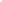 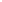 1．学校印象；    2．校园活动；     3．学习情况。注意：1．词数80左右；2．可适当增加细节，使行文连贯。Dear Jenny， _______________________________________________________________________________________________________________________________________________________________________________________________________________________________________________________________________________________________________________________________________________________________________________________________________________________________________________________________________________________________________________________________________________________________________________________________________________________________________________________________________________________________________________________________________________________________________________________________________________Yours，  Li Hua  参考答案听力1～5 ABCBC 6～10 ABABA  11～15 CACBC 16～20 ABCAB阅读A篇   21. C    22. D    23. DB篇   24.D    25. A    26.A      27.DC 篇  28.A     29. C    30.A    31.BD篇   32. C    33. B    34. B    35. D七选五36-40   BADGC完型填空41-45 BDADC 	 46-50 ADBDB	    51-55 CBCAC 语法填空56. useful 	  57. with	    58. countries    59. who/that    60. will become61. it	      62. spoken   63. is recognized  64. simply	 65. learning单句语法填空66.（exchanging）67.（is designed）68.（anxiety）69.（annoying）70.（frightened）71.（impressive）72.（concentration）73.（attraction）74.（graduation）75.（challenging）76.（confusion）77.（solution）78.（application）79.（recognition）80.（admiration）完成句子81.What; if82.much; more; than83.in; either; or84.Going; from; to85.how; to; move应用文写作Dear Jenny，Knowing that you are interested in my new school life， I felt delighted to share it with you．It's my honor to be admitted to this school． The first time I entered the campus， devoted teachers， friendly classmates and the beautiful scenery fascinated me a lot． Colorful activities and recreations， such as sports meeting， speech contests are always held to cultivate our personalities and strengthen our friendship． What's more， I can put my heart into study in harmonious cooperation with my classmates， which makes the school life here unforgettable．How about your school life？Yours，Li HuaBook Theater brings children’s book stories to life. It has shows at all Sunny Libraries. Applicants should enjoy performing in front of an audience and working with young children.Work Hours:Practice: Fridays  4:00 pm — 6:00 pmPerformance: Tuesdays  10:00 amRate of Pay: $16/performanceComputer Tutor helps guests to deal with technology problems, involving Internet searches and using the SALS Website to find materials. Applicants should have computer skills.Work Hours:Monday—Friday  9:00 am—5:00 pmRate of Pay: $ 8/hourBookmobile helps the driver find the routes to libraries. The truck you work in is air-conditioned, and the driver is friendly. Applicants must be able to lift heavy boxes.Work Hours:Sunday and Friday  9:00 am — 4:00 pmRate of Pay: $10/hourReader Desk provides service with a smile while checking materials in and out to guests. Friendly attitude and ability to work on library data system required.Work Hours:Monday—Tuesday  8:00 am—4:00 pmRate of Pay: $ 7.50/hour